SEGUNDA REUNIÃO DE TRABALHO DA RP MATEMÁTICA – TERESINA/UFPI	Os signatários Docentes Orientadores de Residência Pedagógica em Matemática, de Teresina (PI), convocam/ convidam os Preceptores e Residentes, bem como todos os alunos de Estágio Supervisionado I, II, III e IV em Matemática do CCE/DMTE/ UFPI (somente os matriculados neste 2018.2), para participarem da Segunda Reunião de Trabalho do Subprojeto RP Matemática Teresina/ UFPI, com as seguintes características:LOCAL: ANFITEATRO DA MATEMÁTICA Dr. João Benício de Melo Neto – SG 04/ CCN/ UFPI. DATA DE REALIZAÇÃO: 20 (vinte) de SETEMBRO DE 2018 (QUINTA-FEIRA).HORÁRIO: DAS 14h30 às 16h00.CONVOCADOS: PRECEPTORES E RESIDENTES.CONVIDADOS: ALUNOS DE ESTÁGIO SUPERVISIONADO I, II, III e IV EM MATEMÁTICA do CCE/DMTE/UFPI (matriculados neste 2018.2).PROGRAMAÇÃO: Definição Final de Cadastramento Geral de Estagiários, Bolsistas, Bolsistas Voluntários no Sistema SIGAA/UFPI, bem como “Residentes Adjuntos” e “Docentes Orientadores Adjuntos” na Plataforma SCBA/ CAPES;Alocação Final e Definitiva de Residentes por Escola-Campo (Maria de Lourdes Rebêllo, Darcy Araújo, Colégio da Polícia Militar);Finalização do Cadastramento de Dados do Residente/ Estagiário e Finalização Burocrática das Demais Providências (Termo de Aceite/ TCE e Apólice de Seguro);Plataforma SIGAA – Comunidades Virtuais (Geral e Específica/ Matemática/ Teresina): Comunidade de Formação de Preceptores (RP) e Supervisores (PIBID) e Comunidade Matemática RP Newton e Mário;Informações Sobre Cursos Online: (1) Seminário de Introdução à Residência Pedagógica; e, (2) Curso de Formação do Preceptor (Convite, Acesso, Ajuste Final, Módulos, Conteúdos, Cronograma/ Prazos, Filmes e Textos (Mídias) e Participação/ Fóruns);Definição de Horário Semanal Comum para as Atividades Presenciais (Preceptores, Residentes e Docentes Orientadores);Informações Sobre Aquisição de Jaleco da RP (Padronizado), Apresentação do Modelo de Jaleco (Orçamentos), Cronograma das Atividades Gerais, Pagamento do Mês de Agosto/2018 e Possíveis Ajustes;Situação Legislativa/ Tramitação da Minuta de Instrução Normativa/PREG/UFPI que “Dispõe sobre o aproveitamento das atividades (carga horária e conteúdo) do Programa Residência Pedagógica da UFPI em parceria com a Coordenadoria de Aperfeiçoamento de Pessoal de Nível Superior – CAPES (Projeto Piloto) por similaridade com a Disciplina Estágio Curricular Obrigatório de Cursos de Licenciatura da Universidade Federal do Piauí”: Compromisso UFPI/CAPES e Exploração de Aspectos Relevantes;Fechamento de Acordo Particular e Episódico de Cooperação Docente Entre Francisco Newton Freitas/ Mário Gomes dos Santos e Luana Maria Gomes de Alencar/ Náldia Paula Costa dos Santos;Apresentação de Proposta dos Aspectos Gerais e Específicos de Metodologia de Efetivação da Residência Pedagógica em Matemática/ Teresina (Estações de Atividades – Rodízio – Resultado – Avaliação – Relatório);Outros temas.Contamos com a participação e empenho de todos. É muito importante.Mário Gomes dos SantosFrancisco Newton FreitasNáldia Paula Costa dos SantosLuana Maria Gomes de Alencar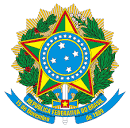 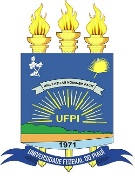 GOVERNO FEDERALCOORDENAÇÃO DE APERFEIÇOAMENTO DE PESSOAL DE NÍVEL SUPERIOR – CAPES UNIVERSIDADE FEDERAL DO PIAUÍ – UFPIPRÓ-REITORIA DE ENSINO DE GRADUAÇÃO – PREGPROGRAMA DE RESIDÊNCIA PEDAGÓGICA – PRPPROGRAMA INSTITUCIONAL DE RESIDÊNCIA PEDAGÓGICA – UFPISUBPROJETO RESIDÊNCIA PEDAGÓGICA – MATEMÁTICA – TERESINA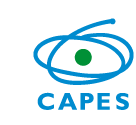 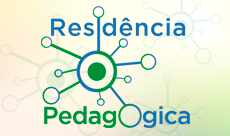 